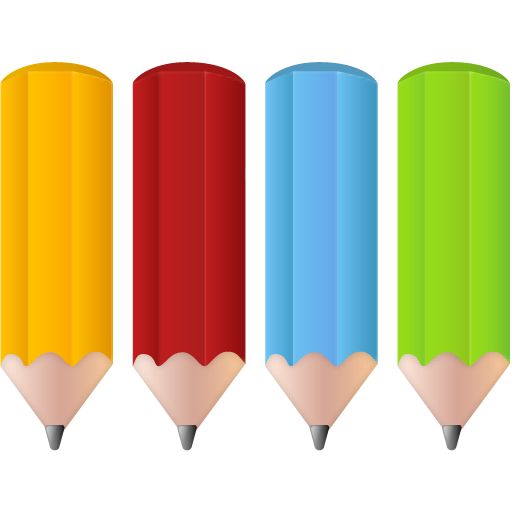 PLÁN  AKCÍ 2.POLOLETÍ – MODRÁ PASTELKAbřezen      - Velikonoční tvoření    duben       - Jarní pracovní sobota na školní zahradě s rodiči a dětmi10.4.         - Den otevřených dveří v MŠ Pastelce v Dobranově17.4.         - Jarní focení23.4.         - Hrátky se zvířátky ( beseda s pracovníkem z DD Libertin )květen      - Výlety do okolních luh a hájů 13.5.         - Ekocentrum v Brništi – výlet14.5.         - Zápis do MŠ21.5.         - Návštěva Městské knihovny- divadel.představení30.5.         - Oslava DD v Kokínu20.6.         - Závěrečné vystoupení pro rodiče: dramatizace pohádky „Peníková                                 chaloupka „červen      - Výlety do okolních luh a hájů27.-28.6.  - Loučení se školáky- „Noční dobrodružství“